SEDGWICK COUNTY SHERIFF’S OFFICE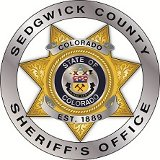 C. BrittonSHERIFF315 Cedar St. Julesburg, Colorado 80737970-474-3355 — 888-344-3355 – Fax 970-474-2749The Sedgwick County Sheriff’s office is accepting applications for a full time Sheriff Deputy. Applicants must be 21 years old, have a high school diploma or equivalent, be POST Certified or certifiable. Applicants must be able to pass a background check, have a valid driver’s license, clean driving record, be able to pass a physical, physiological, and polygraph.  Applicants must be willing to work a rotating schedule, weekends, on-call, and holidays. Sedgwick County Sheriff’s office is offering a relocation fee for Colorado POST Certified applicants who are willing to relocate to Sedgwick County. Sedgwick County Sheriff’s Office is offering a sign on bonus of $5,000 to be paid upfront and another $5,000 to be paid at the end of your 1-year probationary period. The Sedgwick County Sheriff’s Office is an equal opportunity employer. Submit resumes and application to 315 Cedar St. Julesburg Colorado 80737 or to cbritton@sedgwickcountygov.net. The position is open until filled. Applications can be found on the Sedgwick County Website, or by emailing cbritton@sedgwickcountygov.net. Starting wage is $35,000-$40,000 Depending on Experience.Sheriff Carlton C. BrittonSedgwick County Sheriff’s office315 Cedar St. Julesburg CO 80737cbritton@sedgwickcountygov.netP: 970-474-3355F: 970-474-2749